H. AYUNTAMIENTO CONSTITUCIONAL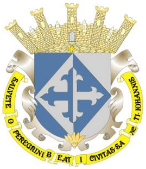 SAN JUAN DE LOS LAGOS, JALISCO, 2018-2021ORDEN DEL DIASESION  11  EXTRAORDINARIA DE AYUNTAMIENTO 13  DE  JUNIO  DEL AÑO 2019Hora de inicio: 02:00 p.m.Lugar de reunión: Sala de Sesiones del Palacio Municipal.I.- LISTA DE ASISTENCIA Y DECLARATORIA DE QUORUM LEGAL.II.- LECTURA Y APROBACION DEL ORDEN DEL DIA.-III.- EL L.C.I. JESUS UBALDO MEDINA BRISEÑO, ALCALDE MUNICIPAL, MEDIANTE SU OFICIO NUMERO 282/11-C/2019, DE FECHA 11 DE JUNIO DEL 2019, DE ACUERDO CON LO DISPUESTO EN LOS ARTICULOS 25, 26 Y 115 DE LA CONSTITUCION POLITICA DE LOS ESTADOS UNIDOS MEXICANOS, LOS ARTICULOS 38, 38 BIS, 47, 48, 125, 126 DE LA LEY DE GOBIERNO Y LA ADMINISTRACION PUBLICA MUNICIPAL DEL ESTADO DE JALISCO, PONE A SU CONSIDERACION, ANALISIS Y EN SU CASO LA APROBACION DEL PLAN MUNICIPAL DE DESARROLLO Y GOBERNANZA DE SAN JUAN DE LOS LAGOS, JALISCO 2018-2021, EL CUAL SE ANEXA AL PRESENTE.IV.- CLAUSURA DE LA SESION.